Publicado en  el 05/04/2015 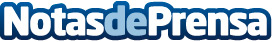 La diseñadora murciana Constanza Mas 'desfila' en la Pasarela BRMU de la Biblioteca RegionalLa Consejería de Educación, Cultura y Universidades organiza durante este mes un nuevo ‘desfile’ en la Biblioteca Regional de Murcia. En esta ocasión, la protagonista de la Pasarela BRMU será la diseñadora Constanza Mas, cuyas piezas se mezclan con libros y películas que lanzan una mirada a este siglo XXI.Datos de contacto:Nota de prensa publicada en: https://www.notasdeprensa.es/la-disenadora-murciana-constanza-mas-desfila_1 Categorias: Fotografía Murcia Premios Universidades http://www.notasdeprensa.es